University Research Statistical Center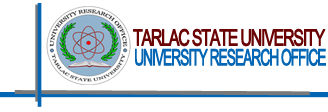 Initial Assessment FormAssessed by:					Received by:______________________			___________________/_______Signature over printed name			Signature over printed name/dateUniversity Research Statistical CenterInitial Assessment FormAssessed by:					Received by:______________________			___________________/_______Signature over printed name			Signature over printed name/dateDate: __________________________Client ID No.: ________________Client ID No.: ________________Client ID No.: ________________Client ID No.: ________________Client ID No.: ________________Client ID No.: ________________Client ID No.: ________________Client ID No.: ________________Assessed documents:__Chapters 1 to 3Chapters 1 to 3Chapters 1 to 3Chapters 1 to 3Chapters 1 to 3Chapters 1 to 3Assessed documents:__Research DataResearch DataResearch DataResearch DataResearch DataResearch DataAssessed documents:__Chapters 1 to 5Chapters 1 to 5Chapters 1 to 5Chapters 1 to 5Chapters 1 to 5Chapters 1 to 5Assessed documents:__Others (please specify): _____________________________Others (please specify): _____________________________Others (please specify): _____________________________Others (please specify): _____________________________Others (please specify): _____________________________Others (please specify): _____________________________Assessment result:___short – term consultation___short – term consultation___short – term consultation___short – term consultation___short – term consultation___long – term collaboration___long – term collaborationEstimated Number of Meetings:Estimated Number of Meetings:Estimated Number of Meetings:Estimated Number of Meetings:____________________________________________________________________________________Use of Statistical Software:Use of Statistical Software:Use of Statistical Software:___yes   ___noIf yes, please specify software to use.:______________________________If yes, please specify software to use.:______________________________If yes, please specify software to use.:______________________________If yes, please specify software to use.:______________________________Form No.: TSU-URO-SF- 71Revision No.: 00Effectivity Date: October 22 ,2021Page: 1 of 1Date: __________________________Client ID No.: ________________Client ID No.: ________________Client ID No.: ________________Client ID No.: ________________Client ID No.: ________________Client ID No.: ________________Client ID No.: ________________Client ID No.: ________________Assessed documents:__Chapters 1 to 3Chapters 1 to 3Chapters 1 to 3Chapters 1 to 3Chapters 1 to 3Chapters 1 to 3Assessed documents:__Research DataResearch DataResearch DataResearch DataResearch DataResearch DataAssessed documents:__Chapters 1 to 5Chapters 1 to 5Chapters 1 to 5Chapters 1 to 5Chapters 1 to 5Chapters 1 to 5Assessed documents:__Others (please specify): _____________________________Others (please specify): _____________________________Others (please specify): _____________________________Others (please specify): _____________________________Others (please specify): _____________________________Others (please specify): _____________________________Assessment result:___short – term consultation___short – term consultation___short – term consultation___short – term consultation___short – term consultation___long – term collaboration___long – term collaborationEstimated Number of Meetings:Estimated Number of Meetings:Estimated Number of Meetings:Estimated Number of Meetings:____________________________________________________________________________________Use of Statistical Software:Use of Statistical Software:Use of Statistical Software:___yes   ___noIf yes, please specify software to use.:______________________________If yes, please specify software to use.:______________________________If yes, please specify software to use.:______________________________If yes, please specify software to use.:______________________________Form No.: TSU-URO-SF- 71Revision No.: 00Effectivity Date: October 22 ,2021Page: 1 of 1